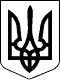 БЕРЕГІВСЬКА РАЙОННА ДЕРЖАВНА АДМІНІСТРАЦІЯЗАКАРПАТСЬКОЇ ОБЛАСТІР О З П О Р Я Д Ж Е Н Н Я28.02.2020                                           Берегове                                                 №  79Про надання дозволу на вчинення від імені малолітньої дитини правочину – купівлі-продажу 2/5  частки нежитлової будівліВідповідно до статей 6 і 39 Закону України „Про місцеві державні адміністрації”,  статей 17 і 18  Закону України „Про  охорону дитинства”, статті 12 Закону України „Про основи соціального захисту бездомних громадян і безпритульних дітей”, статті 177 Сімейного кодексу України, Порядку провадження органами опіки та піклування діяльності, пов’язаної із захистом прав дитини, затвердженого постановою Кабінету Міністрів України від 24 вересня 2008 р. № 866 „Питання діяльності органів опіки та піклування, пов’язаної із захистом прав дитини” та рішення Комісії з питань захисту прав дитини  Берегівської райдержадміністрації від 20 лютого 2020 року (протокол № 2):1.Надати громадянину ___________________, мешканцю села _________________________ Берегівського району, дозвіл на вчинення правочину – купівлі-продажу від імені його малолітньої дитини ____________________________ частки нежитлової будівлі, яка знаходиться за адресою: село _____________________________.2.Контроль за виконанням цього розпорядження покласти на заступника голови державної адміністрації Бімбу Ф.Ф.В.о.голови, перший заступникголови державної адміністрації                                                    Віталій МАТІЙ